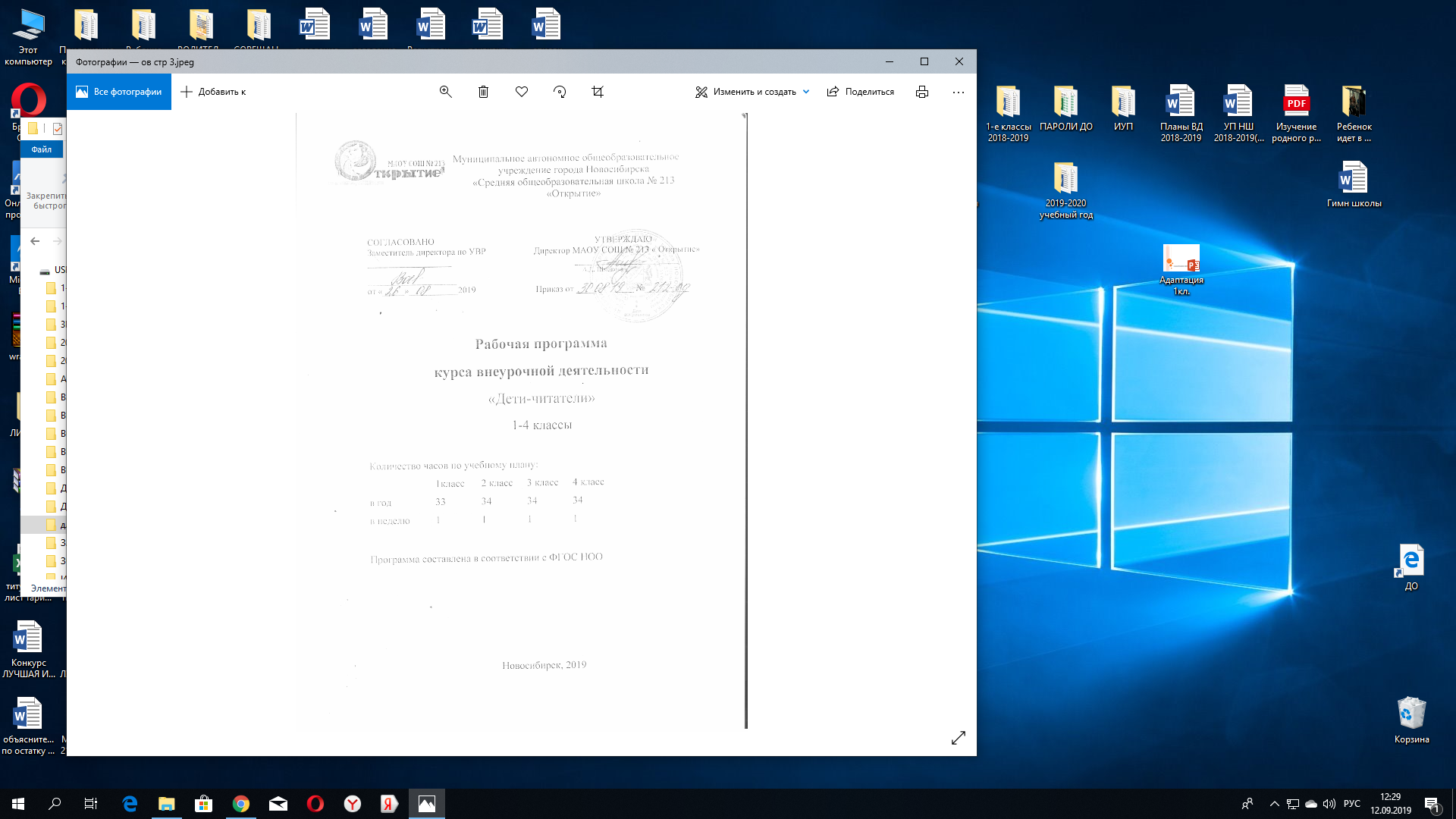 ДЕТИ-ЧИТАТЕЛИПрограмма курса внеурочной деятельности «Дети-читатели»  разработана в соответствии с основными положениями ФГОС НОО, планируемыми результатами НОО, требованиями ООП МАОУ СОШ № 213 «Открытие».ПЛАНИРУЕМЫЕ РЕЗУЛЬТАТЫ ОСВОЕНИЯ КУРСА ВНЕУРОЧНОЙ ДЕЯТЕЛЬНОСТИЛичностные результаты:Метапредметные результаты:СОДЕРЖАНИЕ КУРСА ВНЕУРОЧНОЙ ДЕЯТЕЛЬНОСТИТЕМАТИЧЕСКОЕ ПЛАНИРОВАНИЕ1 класс (33 ч.)2 класс (34 ч.)3 класс (34 ч.)4 класс (34 ч.)1 класс2 класс3 класс4 класс-воспитание художественно-эстетического вкуса, эстетических потребностей, ценностей и чувств на основе опыта слушания и заучивания наизусть произведений художественной литературы.-развитие этических чувств, доброжелательности и эмоционально-нравственной отзывчивости, понимания и сопереживания чувствам других людей.-формирование уважительного отношения к иному мнению, истории и культуре других народов, выработка умения терпимо относиться к людям иной национальной принадлежности;-овладение начальными навыками адаптации к школе, школьному коллективу.-принятие и освоение социальной роли учащегося, развитие мотивов учебной деятельности и формирование личностного смысла учения.-развитие самостоятельности и личной ответственности за свои поступки на основе представлений о нравственных нормах общения.-развитие навыков сотрудничества со взрослыми и сверстниками в разных социальных ситуациях, умения избегать конфликтов и находить
выходы из спорных ситуаций, умения сравнивать поступки героев литературных произведений со своими собственными поступками, осмысливать поступки героев. -наличие мотивации к творческому труду и бережному отношению к материальным и духовным ценностям, -формирование установки на безопасный, здоровый образ жизни.-воспитание художественно-эстетического вкуса, эстетических потребностей, ценностей и чувств на основе опыта слушания и заучивания наизусть произведений художественной литературы.-развитие этических чувств, доброжелательности и эмоционально-нравственной отзывчивости, понимания и сопереживания чувствам других людей.-формирование уважительного отношения к иному мнению, истории и культуре других народов, выработка умения терпимо относиться к людям иной национальной принадлежности;овладение начальными навыками адаптации к школе, школьному коллективу.-принятие и освоение социальной роли учащегося, развитие мотивов учебной деятельности и формирование личностного смысла учения.-развитие самостоятельности и личной ответственности за свои поступки на основе представлений о нравственных нормах общения.-развитие навыков сотрудничества со взрослыми и сверстниками в разных социальных ситуациях, умения избегать конфликтов и находить
выходы из спорных ситуаций, умения сравнивать поступки героев литературных произведений со своими собственными поступками, осмысливать поступки героев.-наличие мотивации к творческому труду и бережному отношению к материальным и духовным ценностям, формирование установки на безопасный, здоровый образ жизни.-развитие этических чувств – стыда, вины, совести как регуляторов морального поведения; -знание основных моральных норм и ориентация на их выполнение, дифференциации моральных и конвенционных норм,-установка на здоровый образ жизни; чувство прекрасного и эстетические чувства на основе знакомства с мировой и отечественной художественной культурой; -эмпатия как понимание чувств других людей и сопереживания им.-принятие и освоение социальной роли учащегося, развитие мотивов учебной деятельности и формирование личностного смысла учения.-развитие самостоятельности и личной ответственности за свои поступки на основе представлений о нравственных нормах общения.-развитие этических чувств – стыда, вины, совести как регуляторов морального поведения;  знание основных моральных норм и ориентация на их выполнение, дифференциации моральных и конвенционных норм,; установка на здоровый образ жизни; чувство прекрасного и эстетические чувства на основе знакомства с мировой и отечественной художественной культурой; эмпатия как понимание чувств других людей и сопереживания им;-формирование уважительного отношения к иному мнению, истории и культуре других народов, выработка умения терпимо относиться к людям иной национальной принадлежности;развитие самостоятельности и личной ответственности за свои поступки на основе представлений о нравственных нормах общения.1 класс2 класс3 класс4 классЛичностныеразвитие мотивов учебной деятельности и формирование личностного смысла учения, эмоционального «проживания» текста, выражения своих эмоций;- умение высказывать своё отношение к героям прочитанных произведений, к их поступкам.-развитие этических чувств, эмоционально-нравственной отзывчивости и сопереживания чувствам других людей-осознание значимости чтения для личного развития, для формирования представлений об окружающем мире, понятий о добре и зле, дружбе.-развитие умения сотрудничества со взрослыми и сверстниками, умения сравнивать поступки героев литературных произведений со своими собственными поступками, осмысливать поступки героев-формирование средствами литературных произведений целостного взгляда на мир в единстве и разнообразии природы, народов, культур и религий; -развитие навыков сотрудничества со взрослыми и сверстниками в разных социальных ситуациях, умения избегать конфликтов и находить выходы из спорных ситуаций, умения сравнивать поступки героев литературных произведений со своими собственными поступками, осмысливать поступки героев;-понимание и осознание эстетической и художественной литературы как составляющей части культурного наследия нашей родины;-потребность повышать свой культурный уровень, -самореализовываться в разных видах деятельности, таких как исполнение стихотворений, умение выражать свое мнение о прочитанном, самому создавать литературные творения;-принятие моральных норм и правил нравственного поведения с представителями разных поколений (ветераны, инвалиды, дети младшего возраста), носителей разных убеждений и представителей различных социальных групп нашего города;-способность анализировать нравственную сторону своих поступков и поступков своих сверстников;-умение взаимодействовать со сверстниками в коллективе и в школе, старшими и младшими детьми, взрослыми в соответствии с общепринятыми нравственными нормами;-формирование бережного отношения к традициям своей семьи, школы.Регулятивные-проговаривать последовательность действий на занятиях; высказывать своё предположение (версию) на основе работы с иллюстрацией учебника, книги.-формирование умения планировать действия в соответствии с поставленной задачей и условиями её реализации-овладение способностью принимать и сохранять цели и задачи учебной деятельности, поиска средств её осуществления;-овладение логическими действиями сравнения, анализа, синтеза, обобщения, -классификации по родовидовым признакам, установления причинно-следственных связей, построения рассуждений;-умение ставить цель своей деятельности на основе имеющихся возможностей;-умение оценивать свою деятельность, аргументируя при этом причины достижения или отсутствия планируемого результатаПознавательные-освоение способами решения проблем творческого характера;-расширение читательского кругозора;-выделение основной мысли произведения;освоение способами решения проблем творческого и поискового характера;активное использование речевых средств для решения коммуникативных и познавательных задач;-умение выстраивать образы через осознанное знакомство с текстами и произведениями;-навык делать выводы, устанавливать причинно-следственные связи на основе полученной информации о времени, эпохе при знакомстве с творчеством писателей разных поколений;-анализ и принятие опыта разработки и реализации проекта исследования разной сложности;-умение находить в тексте требуемую информацию, ориентироваться в тексте, устанавливать взаимосвязи между описываемыми событиями и явлениями;-критическое оценивание содержания и форм современных текстов;овладение культурой активного использования словарей и других поисковых систем.Коммуникативныеготовность слушать собеседника и вести диалог,-овладение навыками смыслового чтения текстововладение навыками смыслового чтения текстов в соответствии с целями и задачами, - умение договариваться о распределении ролей в совместной деятельности,-готовность слушать собеседника и вести диалог-умение организовать сотрудничество и совместную деятельность с педагогом и сверстниками -приобретение навыков работы индивидуально и в коллективе для решения поставленной задачи;-умение находить общее решение и разрешать конфликты;-соблюдение норм публичной речи в процессе выступления.-умение организовать сотрудничество и совместную деятельность с педагогом и сверстниками -приобретение навыков работы индивидуально и в коллективе для решения поставленной задачи;-умение находить общее решение и разрешать конфликты;-соблюдение норм публичной речи в процессе выступления.1 класс2 класс3 класс4 классЗнакомство с книгой - 2ч.Книги-сборники - 3ч.Эти удивительные сказки - 10 ч.Поэзия для детей - 7 ч.Проза в рассказах - 5 ч.Детям о природе - 5 ч.Книга – лучший друг - 1 ч.Представление о настоящем читателе - 5 ч.Что такое продуктивное чтение? - 5 ч.Книга и эмоции - 13ч.Диалог с автором - 8 ч.Учимся защищать проекты - 3 ч.Творчество С.Я. Маршака - 5 ч.«Пословицы, дразнилки и т.п. - 2 ч.Осень золотая - 3 ч.Разнообразие сказок - 10 ч.Проза  разных писателей - 10 ч.Мой любимый автор - 4 ч.Читаем и размышляем - 5 ч.Герои на все времена»  - 7 ч.Произведения М.Твена - 4 ч.Подготовка и защита проекта «Вижу-читаю-думаю-понимаю»  - 3 ч.Почему я читаю - 8 ч.Как стать супер-читателем? - 7 ч.№п/пТемаКоличество часов1Здравствуй, книга! Вводное занятие.12Учебные книги первоклассника. Правила работы с книгой.13Художественные книги. «Моя любимая книга».14Экскурсия в школьную библиотеку. Правила поведения в библиотеке.15Элементы книги. Книга-произведение и книга-сборник516Книги-сборники писателей-классиков о детях.17Потешки, шутки и считалки. Книги-сборники «Весёлые потешки», «Скороговорки и считалки»18Игры «Посчитайся», «Отгадай загадку». Творческая работа «Сочини загадку».19Книги В. Сутеева. Структура книги-сборника.110В. Сутеев – автор и оформитель книг для детей.111Литературная игра «По страницам сказок В. Сутеева»112Книги – сборники «Русские народные сказки». Книги-произведения.113Сказки народов России и народов мира. Оформление выставки книг.114Конкурс «Герои народных сказок». Проектная деятельность (коллективная). Домики-сказки.115Книга Дж.Харриса «Сказки дядюшки Римуса». Книга-сборник историй. Герои книги.116Дети – герои сказок. («Сестрица Алёнушка и братец Иванушка», «Терёшечка» и др.)117Игра «В гостях у сказки».118Стихотворения для детей. Книги-сборники. А.Барто. В.Берестов. С.Михалков.119Конкурс чтецов стихотворений детских поэтов «Слушаем и читаем стихи детских поэтов».120Дети – герои стихотворений. (А.Барто «В школу», С.Михалков «Фома», Е.Благинина «Тюлюлюй» и др.)121Книги С.Маршака. Выставка книг.122Книги- сборники произведений К.Чуковского.123Дети – герои рассказов. (В. Осеева «Совесть», «Мушка», Н.Носов «Мишкина каша», Е. Пермяк «Первая рыбка» и др.)124Л. Н. Толстой «Рассказы для детей».125Книги современных писателей о детях.126Книги Э.Успенского127Книга Н.Некрасова «Дедушка Мазай и зайцы».128Книги Б. Житкова129Книги Е.Чарушина для детей. Герои книг Е.Чарушина.130Книги о Родине и природе. Произведения В. Бианки, М. Пришвина, Н. Сладкова, Г. Скребицкого, Ю. Коваля, Ю. Аракчеева.131Выставка книг. Слушание и рассматривание одной из книг. Художники-иллюстраторы.132По страницам любимых книг. Выставка книг.133Праздник «Книга – лучший друг»1№ ТемаКоличество часов1Представление о настоящем читателе.12Любимая книга. Обложка любимой книжки.13Экскурсия в библиотеку. Правила поведения в библиотеке. Карточки, стеллажи, разделители книг.14Книги-«калеки», «лечение книг».15Домашняя библиотека. Личная библиотека.16Настоящий читатель много читает. Лента времени для учёта длительности чтения.17Творческая работа «Твоё представление о настоящем читателе».8Писатели и их книги. Портреты писателей.19Быстрое чтение. Получение информации.110Проверка скорости и качества чтения.111Продуктивное чтение – что это?112Выбор книги для чтения. Название, автор, обложка, иллюстрации. Аннотация книги113Умение видеть незнакомые слова и уточнять их смысл. Вопросы к автору текста.114Читательские умения. Читаем и воображаем. Читаем и чувствуем.115Передача восприятия через цвет. Эмоции и чувства – главное при чтении стихов.116Радость, восхищение, любование. Смена настроения: грусть, печаль.117Практическая работа с текстом Л.Н. Толстого «Акула».118Чувства и эмоции читателя. Читаем и думаем, размышляем. Медленное вдумчивое чтение.119Практическая работа с текстом Е. Пермяка «Самое страшное».120Вопросы автору, возникающие по ходу чтения. Ответы на вопросы текста. Диалог с автором.121Комментирование. Разметка текста. Умения настоящего читателя: читать, мысленно рисовать, представлять события и их героев.122Практическая работа с текстом Д. Биссета «Мистер Крококот».123Слова в круглых скобках – подсказки и комментарии. Практическая работа с текстом Ю. Коваля «Букет».124Творческая работа по развитию читательских умений.125Чтение после чтения.  Умение перечитать нужное, интересное, придумать продолжение, помечтать, сделать выводы.126Практическая работа с текстом Энн Хогарт «Мафин и паук».127Знакомство с жизнью автора, его творчеством, историей создания книги.128Проверка скорости и качества чтения.129Электронная книга будущего130Составление плана работы над проектом. Подготовка проекта. Сбор информации.131Сбор информации. Работа с картотекой, с источниками.132Выполнение проекта. Фиксация хода работы над проектом. Плакат для защиты проекта. Подготовка презентации к защите проекта.133Защита проекта.134Праздник «Я – настоящий читатель!»1№ п/пТемаКоличество часов1Маршак С.Я. Биография12Маршак С.Я. Стихи. Выразительное чтение13Маршак С.Я. Просмотр мультфильмов к произведениям Маршака14Конкурс чтецов по произведениям  С.Я. Маршака.15Конкурс «Пословицы о книге и учебе»16УНТ. Скороговорки, дразнилки, страшилки. Декламация. Инсценировки17А.С. Пушкин. Стихи про осень. Биография18Подготовка рисунков «Осень в моем городе»19Сочинение четверостишия об осени110«Я не волшебник, я только учусь». Сказки о приключениях и волшебстве. «Иван царевич и серый волк»111Знакомство с русскими народными волшебными сказками. Просмотр сказки. Игра-викторина112УНТ. Бытовые сказки. «Мужик и медведь»113Знакомство с русскими народными бытовыми сказками. Сочинение сказки114УНТ. Сказки о животных. «Лиса и журавль». Инсценировка сказки1Русская народная сказка «Марья Моревна»А.С. Пушкин «Сказка о золотом петушке». Просмотр сказкиИгра-викторина по сказке А. С. Пушкина15Обобщающее занятие по сказкам. КВН116В. Драгунский. Биография117В. Драгунский «Денискины рассказы». Выразительное чтение и пересказ118Игра-викторина по произведению В. Драгунского121Р. Киплинг «Рикки-Тикки-Тави». Чтение. Разыгрывание сказки22Ребятам о зверятах. К.Г. Паустовский «Барсучий нос». Биография.123Сочинение «Мой маленький друг»124Устные сочинения. Учимся составлять рассказы на тему «Как я однажды…»125Игра-викторина по пройденным произведениям126Андреев «Петька на даче»128А. П. Чехов «Белолобый»129Л. Пантелеев «Рассказы»130Ф. Искандер «Рассказы»131Выполнение проекта «Мой любимый автор». Фиксация хода работы над проектом. Плакат для защиты проекта. Подготовка презентации к защите проекта.132Защита проектов «Мой любимый автор»133Защита проектов «Мой любимый автор»134Праздник «Я дружу с книгой»1№ п/пТемаКоличество часов1Читаем и размышляем. А.Гайдар «Судьба барабанщика»12Читаем и размышляем. А.Гайдар «Тимур и его команда»13Читаем и размышляем. В.Осеева «Динка»14Игра-викторина по разделу «Читаем и размышляем»15-6Герои на все времена. А. Рыбаков «Кортик», «Бронзовая птица».27Герои произведений А. Рыбакова.18-9М.Твен «Том Сойер»210Герои произведения М.Твена111-13Подготовка проекта «Вижу-читаю-думаю-понимаю». Проект настоящего читателя (по выбранному произведению).314-15Защита проектов216-17Все дороги ведут к чтению. Почему я читаю. Сочинение-рассуждение.218-20Дж. Р. Р. Толкина «Хоббит, или Туда и обратно»321Творческая работа по произведению Дж. Р. Р. Толкина.122Измерение объема чтения.123-25Ж. Верн «Пятнадцатилетний капитан»326Сочинение «Что помогло стать настоящим капитаном»127Беседа «Что нужно для супер-читателя?»128Подготовка проекта «Я – читатель»129-30Защита проектов.231Экран чтения. Заполнение анкеты читателя132-33Синквейн.234Праздник «Я – читатель»1